York CountyLand Bank Authority 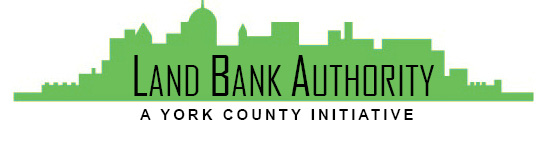 Thursday, February 21, 2019York County Economic Alliance144 Roosevelt Ave, York, PennsylvaniaMembers: Tom Englerth, Michael Black, Phil Briddell, Heidi Hormel, Frank Countess, Shanna Terroso, Felicia Dell 
Call to Order							Tom EnglerthComments or Questions from the PublicApproval of Meeting Minutes					Tom EnglerthYCLBA Operational Documents 				County MOU - Pending ApprovalAnnual Reporting to DCED – Pending AuditProject Discussion 						Mark RooneyProject Recommendations13 Church Ave, Felton229 Carlisle Street, HanoverGood of the OrderNext Meeting – March 21, 2019Adjournment